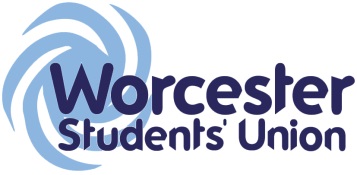 Executive Officer Report to Student CouncilOfficer Name / Role: Lewis Arnold VP EducationDate of report: 16/11/15What work have you been undertaking towards your objectives since the last meeting? Please limit this to 5 items.Institute Rep forum is organized, the first meeting will take place 10/12/15.Training for new StARs has been completed, with further sessions booked in for those that missed the initial sessions.Planned training for continuing StARs, but the sessions have been postponed due to little uptake of the sessions planned for WW one. Liaised with University staff to ensure the university student led timetable is a positive direction for student and is relevant to our members. Planned my visit to TLI in January, Wesley, Debbie and I will be visiting the college. I will be delivering StARs training and speaking about my views on HE. What progress have you made on actions you have been mandated by Student Council to carry out?Response from Registry: Assessment submission receipts were a technical glitch and are not likely to occur in the future. List up to 5 other duties of note have you been carrying out within your role and state how has this been benefitting students?Attended audit committee to ensure that the university continues to value student experience during this vast period of growth. Consulted with the PVC-B to pilot a cross-institute placement module/scheme so that students can gain valuable skills for the work place. Attended EPPSC to ensure that offsite learning maintains at a high standard accepted by UW. Chaired the first StARs forum, giving students the opportunity to raise issues about the student led timetabling system and general student issues to University staff. (PVC-S & Academic registrar).Meet with the PVC-A too ensure that the new Jenny Lind & Orchard house buildings will be best suited to students’ academic needs. What are the 5 key tasks you aim to get done before the next meeting?Complete the StARs training for new and continuing StARs Complete the 1st institute rep forum and take action on issues raised. To have planned an event to get more engagement on campus with mature students. Begin planning for celebration week, so that the SU, alongside students can celebrate all that they have achieved throughout the year.